ПОЛОЖЕНИЕ О СТУДЕНЧЕСКОМ СОВЕТЕ1. Общие положения 1.1. Студенческий совет является коллегиальным органом управления профессиональной образовательной организации ″Международная академия современных технологий″ (далее – Академия), который создается в целях обеспечения реализации прав студентов на участие в управлении образовательным процессом, решения важных вопросов жизнедеятельности студенческой молодежи, развития её социальной активности, поддержки и реализации социальных инициатив. 1.2. Студенческое самоуправление в лице органа - Студенческого совета осуществляет свою деятельность в соответствии с действующим законодательством Российской Федерации, нормативно-правовыми актами Министерства образования и науки Российской Федерации, Уставом Академии, настоящим Положением.1.3. Студенческий совет формируется из числа студентов очной формы обучения.  1.4. Каждый студент  имеет право быть избранным в Студенческий совет.1.5. Деятельность Студенческого совета направлена на всех студентов Академии.1.6. Решения Студенческого совета распространяются на всех студентов Академии. 2. Основные цели и направления работы 2.1. Студенческий совет является составным элементом системы учебно-воспитательной работы Академии.2.2. Основными целями работы студенческого совета являются: обеспечение реализации прав на участие студентов в управлении Академией;формирование у студентов умений и навыков самоуправления, подготовка их к компетентному и ответственному участию в жизни общества; 2.3. Основными задачами работы Студенческого совета являются:защита и представление прав и интересов студентов; проведение работы по формированию профессионального сознания в рамках получаемых специальностей, профориентационной работы, в том числе разработка предложений по повышению качества образовательного процесса с учетом профессиональных интересов студентов;содействие органам управления Академии в решении образовательных, социально-бытовых и прочих вопросов, затрагивающих интересы студентов;организация досуга и быта студентов,  пропаганда здорового образа жизни; проведение работы, направленной на повышение сознательности студентов и их требовательности к уровню своих знаний, патриотическому отношению к духу и традициям Академии; информирование студентов о деятельности Академии. 3. Права и обязанности 3.1. Студенческий совет имеет право:участвовать в разработке и совершенствовании нормативных актов, затрагивающих интересы студентов Академии;участвовать в оценке качества образовательного процесса, готовить и вносить предложения в органы управления Академии по его оптимизации с учетом научных и профессиональных интересов студенчества, корректировке расписания учебных занятий, графика проведения зачётов, экзаменов, организации производственной практики, организации быта и отдыха студентов;участвовать в решении социально-бытовых и финансовых вопросов, затрагивающих интересы студентов;участвовать в рассмотрении вопросов, связанных с нарушениями студентами учебной дисциплины и правил внутреннего распорядка Академии, а также в студенческих общежитиях;участвовать в разработке и реализации системы поощрений студентов за достижения в разных сферах учебной и внеучебной деятельности, в том числе принимающих активное участие в деятельности Студенческого совета и общественной жизни;вносить предложения по решению вопросов использования материально-технической базы и помещений Академии.принимать непосредственное участие в планировании, подготовке, проведении и анализе внеучебных мероприятий.3.2. Студенческий совет обязан:проводить работу, направленную на:- повышение сознательности студентов и их требовательности к уровню своих знаний;- воспитание бережного отношения к имущественному комплексу Академии;- укрепление учебной дисциплины и правопорядка в учебных аудиториях и студенческом общежитии; - повышение гражданского самосознания студентов, воспитание чувства долга и ответственности;      - выполнению Устава и Правил внутреннего распорядка Академии; содействовать органам управления Академии в вопросах организации образовательной деятельности;своевременно в установленном порядке рассматривать все заявления и обращения студентов, поступающие в студенческий совет; поддерживать социально значимые инициативы студентов;представлять и защищать интересы студентов перед органами управления Академии, государственными органами, общественными объединениями, иными организациями и учреждениями; информировать органы управления Академии о своей деятельности. 4.Состав и организационная структура4.1. В состав Студенческого совета входят  председатель, заместитель председателя, секретарь, а также по два представителя от каждой специальности, по которой осуществляется образовательная деятельность в Академии. Собрание Студенческого совета правомочно при условии участия в нем 2/3 от числа легитимных членов Совета. Решения принимаются простым большинством голосов от числа присутствующих на собрании. Заседания Студенческого совета проводятся ежемесячно.4.2. Выборы в члены Студенческого совета являются открытыми. Выборы в члены проводятся студентами каждой специальности. Избранными считаются кандидаты, набравшие наибольшее количество голосов по сравнению с другими кандидатами.4.3. Выборы председателя Студенческого совета являются открытыми. В выборах имеют право принять участие все члены Совета. Избранным считается кандидат, набравший наибольшее количество голосов по сравнению с другими кандидатами. Председатель Студенческого совета выбирается из числа членов совета, принимающих активное участие в направлениях деятельности совета не менее одного года.4.4. Председатель осуществляет общее руководство деятельностью Студенческого совета; контролирует процесс обеспечения членов совета необходимой информацией; координирует взаимодействие совета со структурами управления Академии; отвечает за текущее и перспективное планирование деятельности Студенческого совета; выполняет другие полномочия, возложенные на него советом. 4.5. Заместитель председателя выполняет обязанности председателя Студенческого совета в его отсутствие; выполняет обязанности, делегированные им председателем Студенческого совета; выступает с предложениями по развитию студенческого самоуправления в Академии, по проведению мероприятия различной направленности.4.6. Секретарь организует оповещение членов Студенческого совета о предстоящих мероприятиях; организует ведение делопроизводства; взаимодействует с рабочими группами, возникающими при подготовке различных вопросов; осуществляют сбор и подготовку различной информации для членов Студенческого совета. 4.7. Студенческий совет определяет и утверждает состав секторов и их руководителей. Содержание деятельности секторов определяется основными направлениями работы совета. В зависимости от необходимости состав секторов может меняться.4.8. Студенческий совет формируется на один учебный год, его состав переизбирается ежегодно.5. Взаимодействие Студенческого совета с органами управления Академии5.1. Студенческий совет взаимодействует с органами управления Академии на основе принципов сотрудничества и автономии.5.2. Педагогический коллектив и администрация Академии имеют право с согласия Студенческого Совета: - координировать его деятельность направлениям; - присутствовать на заседаниях Студенческого Совета;   - участвовать во всех мероприятиях, проводимых Студенческим Советом.5.3. Представители органов управления Академии могут присутствовать на заседаниях Студенческого совета. 5.4. Рекомендации Студенческого совета рассматриваются соответствующими органами управления Академии.  5.5. Решения по вопросам жизнедеятельности Академии представители органов управления принимают с учетом мнения Студенческого совета или по согласованию с председателем Студенческого совета. 6. Содержание деятельности секторов Студенческого совета 6.1. Трудовой сектор: организует дежурство и осуществляет контроль за дежурством учебных групп;еженедельно подводит итоги дежурства; направляет и организует работу групп на субботниках, а также уборку кабинетов силами студентов; контролирует соблюдение порядка в учебных аудиториях и кабинетах. 6.2. Творческий сектор: планирует и организует культурно-массовые и иные творческие мероприятия в Академии;выявляет творчески одаренных студентов, вовлекает студентов в культурно-массовую работу;организует участие студентов в городских и областных культурных  мероприятиях.  6.3. Социальный сектор: осуществляет и контролирует решение социальных вопросов, защиты прав студентов;планирует и осуществляет работу по проведению мероприятий социальной направленности;  участвует в работе по профилактике правонарушений, в разрешении конфликтных ситуаций под руководством и при содействии органов управления Академии.6.4. Гражданско-патриотический сектор:организует мероприятия по гражданско-патриотическому воспитанию;  содействует развитию традиций Академии в вопросах воспитания у студентов высокой морали и нравственности, пропаганде активного и социально-ответственного образа жизни;организует и проводит тематические праздники и акции, посвященные знаменательным датам Российской Федерации; оказывает помощь  педагогическому коллективу в организации встреч с ветеранами Великой Отечественной войны; совместно с органами управления Академии организует участие студентов во всех городских и областных мероприятиях гражданско-патриотического направления.6.5. Сектор волонтерской помощи:формирует в коллективе ценностное отношение к волонтерской деятельности;в сотрудничестве с региональными волонтерскими организациями вовлекает студентов:       - в реализацию социально значимых для общества добровольческих проектов;       - в организацию социальной поддержки отдельным категориям граждан;       - в оказание услуг тем, кто в них нуждается.7. Обеспечение деятельности Студенческого совета 7.1. Органы управления Академии предоставляют средства, необходимые для обеспечения деятельности Студенческого совета. Одновременно с этим Студенческий совет имеет право привлекать личные нефинансовые средства членов Студенческого совета, студентов Академии (реквизит, инвентарь и т.п.).7.2. Для обеспечения деятельности Студенческого совета органы управления Академии предоставляют в безвозмездное пользование помещения, средства связи, оргтехнику и другие необходимые материалы, средства и оборудование.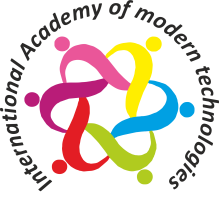 Профессиональное образовательное учреждение"Международная академия современных технологий"Положение о Студенческом советеУтверждено приказом директора от  03 сентября 2019 г.  № 01/16